COUNTRY: ARGENTINA                        COMMITEE: UNESCOAgenda Item: Climate change education, training and public awareness.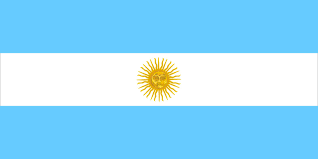 Argentina is a country located in South America near the coast. Argentina is estimated to have a GDP of 1.038 trillion at the end of 2022. The country of Argentina mostly depends on manufacturing, business, social and other services which covers 50% of their economy. The other half of their economy comes from commerce, tourism, agriculture, forestry, fishing and govermental activities. Most of Argentina’s population is European which is 97% of their population. Around 30-50% of them are estimated to have indigenous or mestizo ancestry and 7.5% have African or mulatto ancestry. Argentina's healthcare system is comprised of four subsectors: public hospitals, the Social Security/union-run health insurance system, private medical insurance (prepagas), and PAMI. Argentina has a long history of providing tuition-free access to local schools and universities, which in turn helps to generate a qualified workforce. The education system is composed of primary school, secondary school - level one, secondary school - level two, and university.Argentina faces multiple threats from climate change. Upcoming and ongoing heatwaves, droughts, fires and other disasters are estimated to cause a huge loss in Argentina’s economy which is losing 2,78% of their gpd by 2050 if any action isn’t taken. As Argentina our goal is not to pass the net emission of 359 MtCO2e in 2030 which means a 19% decrease in emissions by 2030. So as a result Argentina gives climate change education in schools. Currently, environmental education in Argentinian schools is included as a cross-disciplinary theme in subjects such as Social Sciences, Natural Sciences, Technology, and Ethics. However, it is still on the agenda to change this approach to one in which environmental education is a specific area of study. While there is no government certification of environmental educators in Argentina, some programs are dedicated to the capacity building of environmental educators and professionals who can seek further training through participation in events such as the Environmental Training and Education Program by the Government of Córdoba or the courses offered by Fundación Vida Silvestre. Not just only us but many countries from across the globe have been suffering from climate change. In the recent decade countries like China, U.S and India has been one of the root causes of this problem. Since they lead the carbon emission chart. This mass carbon emmision is mostly caused uneducated people that don’t take any action against climate change. As a result UNESCO has established a climate change education programme in 2010 to adress the issue and help people understand climate change by expanding CCE (Climate Change Education) activities in nonformal education through the media, networking and partnerships. With the help of organizations and individuals, UNESCO is able to host the World Higher Education Conference It is grounded in the holistic approach of Education for Sustainable Development which incorporates key sustainable development issues such as climate change, disaster risk reduction and others into education, in a way that addresses the interdependence of environmental sustainability, economic viability and social justice. In April 2021, a proposed law was drafted in Argentina. The law requires comprehensive environmental education to be taught in every school both private and public schools and to all age levels since it is crucial to educate children from the very early phase of their development. This law isn’t the only solution to the problem since many other changes and actions can be taken. Educating people about climate change in Argentina can be a hard task, but there are several steps you can take to help raise awareness and encourage action. First of all we should explain how climate change works and how it affects the environment, economy and society. Clear language and bilangual educaters should be used. Examples should be given about how climate change affects daily life. Specific impacts of climate change on Argentina, such as extreme weather events, droughts, and threats to agriculture should be highlighted. We should be focused on solutions and encourage people to take action. We should collaborate with local organizations, such as schools, NGOs, and community groups, to organize events and campaigns that raise awareness about climate change. Consider hosting workshops, public talks, and other educational events that engage people in the conversation about climate change. Social media platforms should be used to share educational content, videos, and information that explains climate change and its impacts. We should encourage people to share their own experiences and ideas for taking action, and use hashtags to amplify your message.